	Obec Dřevěnice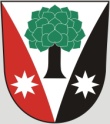 	Dřevěnice 56, 507 13 ŽelezniceVyřizuje:Lukavcová LudmilaDatum: 17.9.2013Naše č.j.:101/2013/Luk 736 279 726 Lukavcová, 605 386 397 Mgr. VrabecDatové schránky: sska6siEmail: ou.drevenice@tiscali.czInternetové stránky: www.drevenice.org.Věc: Záměr směny pozemků v kat. území Dřevěnice Zastupitelstvo obce Dřevěnice na svém jednání dne 11.9.2013 odsouhlasilo tuto směnu  pozemků v kat. území Dřevěnice, která byla také projednána s oběma stranami.Parcela KN 1308 a parcela KN 1362/2, která je ve vlastnictví pana Elise, přejde do vlastnictví obce Dřevěnice.Parcela KN  1206/2, která je ve vlastnictví obce Dřevěnice, přejde do vlastnictví pana Elise.Výměra směnovaných pozemků je stejná.Mgr. Dušan Vrabec        starosta obce Dřevěnice